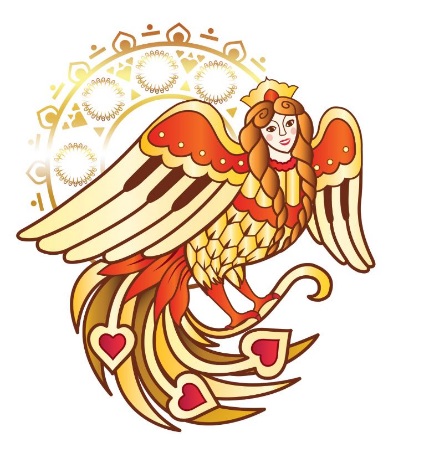 ПОЛОЖЕНИЕо межмуниципальном фестивале творчества работников дошкольного образования Ростовского, Переславского и Борисоглебского муниципальных районов«На крыльях таланта», посвященного Году театра в России.Общие положения1.1. Межмуниципальный фестиваль творчества работников образования «На крыльях таланта» (далее – Фестиваль) проводится среди работников дошкольных образовательных учреждений Ростовского, Переславского и Борисоглебского муниципальных районов.1.2. Организаторами Фестиваля являются Управление образования администрации РМР, Ростовская районная профсоюзная организация работников образования, МДОУ «Детский сад № 17» и МДОУ «Детский сад № 23 с. Шурскол».1.3.Непосредственное проведение Фестиваля осуществляет МДОУ «Детский сад № 17» и МДОУ «Детский сад № 23 с. Шурскол».2. Цели и задачи ФестиваляЦель:2.1. Фестиваль проводится с целью содействия в реализации творческих инициатив и творческого потенциала работников дошкольного образования.2.2. Задачи:2.1. Выявление талантливых работников дошкольных образовательных организаций (далее ДОО) в области художественного творчества;2.2. Повышение престижа и формирование позитивного, социального и профессионального имиджа педагогической профессии среди педагогов и общественности;2.3. Расширение профессиональных контактов, содействие сплочения коллективов работников ДОО;2.4. Доставить радость участникам фестиваля от общения.	3. Участники Фестиваля3.1. В Фестивале принимают участие работники ДОО РМР, БМР ПМР.3.2. Номинации фестиваля:- «Театральная шкатулка»: в номинации представляются виды театральных представлений: фрагменты драматического, комедийного или музыкально-пластический спектакля, литературно музыкальная композиция, театр моды;    - «Истоки»:     в номинации  представляются виды фольклорного театра: традиционное драматическое творчество народа (обряды, хороводы, ряженье, клоунада, кукольный спектакль); «Изюминка»:      в номинации представляется театр танца: постановочный танец, соединяющий в себе признаки театра и танца или танец из спектаклей, кинофильмов, мюзиклов и т.п. «Вокал»:   в номинации представляется вокальное исполнение (вокальные сольные и групповые номера из спектаклей, кинофильмов, оперетт, мюзиклов и т.п.)«Триумф»: в номинации представляется инструментальная музыка (классическая, народная, эстрадная музыка из спектаклей, кинофильмов, оперетт, мюзиклов и т.п.)Допускается фестивальный номер, объединяющий несколько номинаций. 3.4.  В рамках Фестиваля проводится выставка «Вся наша жизнь - театр»: Фотовыставка «Театра чудные мгновенья»:-  фотографии с театральных представлений, спектаклей ДОО (формат не менее 15*20, с пояснительной информацией). Выставка «Театральная мастерская»:  -  макеты декораций; костюмов героев спектаклей, выполненных или сшитых своими руками, афиш, видов театров, используемых в образовательной деятельности ДОО, театрального реквизита (на выбор ДОО). (Место расположения «Театральной мастерской» рядом со стендом.)4. Порядок проведения.4.1. Фестиваль проводится в рамках празднования Дня воспитателя и дошкольного работника в __________________________________4.2. Первый этап – подготовительный. Проводится в образовательных организациях с 23.08.2019 года по 15.09. 2019.Второй этап - заключительный (проведение Гала-концерта). Заключительный этап Фестиваля проводится 26 сентября 2019 года в 13.00 в _Доме Культуры с. Шурскол Ишненского сельского поселения. Регистрация участников проводится с 11.00 часов.4.3. Заявки и видеоматериалы на участие в Фестивале подаются до 15 сентября 2019 года по E-mail: mdoy17@mail.ru 4.4. Выставка оформляется в день гала - концерта с 11.30 до 12.00 Начало работы выставки в 12.00. Стенд для выставки оформляется каждым участником самостоятельно. Стенды для оформления работ предоставляются организаторами фестиваля.5. Условия проведения Фестиваля5.1.  Для участия в Фестивале от каждого ДОО предоставляется 1 выступление в любой номинации.5.2. От каждого образовательного учреждения на фестиваль приглашаются не более _8__ человек.5.3. Выступление не должно превышать 5 минут.5.4. Выступления проводятся с использованием фонограмм «минус», «живого» аккомпанемента (ансамбль, фортепиано, баян и т.п.) или без сопровождения.5.5. Фонограммы должны быть записаны на флэш-карты. Категорически запрещается использовать фонограммы низкого технического уровня!5.6. Для размещения выставочных работ каждой ДОО будет выделена одна четвертая часть стенда, при необходимости стол. Работы должны быть с прикрепленным этикетажем, на котором указано название ДОО, пояснительная информация к фото. Стендовую выставку сопровождает представитель ДОО. 6. Требования к выступлениям.Исполнительское мастерство и сценическая культура.Оригинальность исполнения, яркая индивидуальность.Композиционная цельность и гармоничность.7. Подведение итогов.7.Участники фестиваля награждаются дипломами организаторов фестиваля.  Приложение 1ЗАЯВКАна участие в межмуниципальном Фестивале творчества работников дошкольного образования Ростовского, Переславского и Борисоглебского  муниципальных  районов.«На крыльях таланта»1. Имя участника/ов  (Фамилия Имя Отчество, должность)(или группы) ___________________________________2. Образовательное учреждение __________________________________3. Контактный телефон, факс _____________________________________4. Номинация конкурса _________________________________________5.Технические требования (микрофон, стенд, стол, инструмент и.т.п) _______________________________________6. Название творческой работы или номера _________________________7.Продолжительность: ________ минут.8. Ответственное лицо в ДОО (ФИО, контактный телефон) ____________________________________________9. Дополнительная информация _________________________________ППРИЛОЖЕНИЕ к приказу по управлению образованияРостовского муниципального района_______ от  ______________ 2019 г